ДОГОВОР ОБ ОБРАЗОВАНИИ ПО ОБРАЗОВАТЕЛЬНЫМ ПРОГРАММАМ ДОШКОЛЬНОГО ОБРАЗОВАНИЯг. Новосибирск						 «       » ____________20____г.Муниципальное бюджетное дошкольное образовательное учреждение города Новосибирска «Детский сад № 468» в лице и.о. заведующего, Ерёменко  Натальи Александровны, действующего на основании Устава, лицензии на право осуществления образовательной деятельности № 6731 от 28.02.2012г. именуемый в дальнейшем Организация, с одной стороны и матерью (отцом или лицами их заменяющими, законным представителем), именуемой в дальнейшем Родитель _____________________________________________________________________________(ФИО матери, отца (законных представителей))с другой стороны, действующего в интересах Воспитанника____________________________________________________________________________(Ф.И ребенка, дата рождения ребенка)заключили настоящий Договор о нижеследующем:1.	ПРЕДМЕТ ДОГОВОРА1.1.	Взаимодействие Организации в лице руководителя, педагогического и обслуживающего персонала с Родителями (законными представителями) по вопросам осуществления присмотра и ухода за Воспитанником, в рамках реализации общедоступной основной образовательной программе дошкольного образования в соответствии с федеральным государственным образовательным стандартом дошкольного образования, обучение осуществляется на русском языке (приказ от 21.01.2019г№33 Министерства Просвещения РФ)1.2.	Форма обучения: очная1.3.	Срок освоения образовательной программы:	на время ремонта ДОУ1.4.	Режим пребывания Воспитанника в Организации: 5 дней в неделю, в рабочее время детского сада с 7.00 до 19.00: прием с 7.00-8.00. Индивидуальный режим посещения устанавливается приказом заведующего на основании заявления родителей (законных представителей).1.5.	Зачислить Воспитанника в группу Организации №	на основании ходатайства заведующего, медицинской карты Воспитанника, выданной в установленном законодательством Российской Федерации порядке о состоянии здоровья ребенка, заявления родителей (законных представителей) ребёнка и приказа заведующего Учреждением о зачислении воспитанника в Организацию, в целях:1.5.1.	охраны жизни и укрепления физического и психического здоровья воспитанников, его интеллектуального, физического и личностного развития: осуществления необходимой коррекции имеющихся отклонений в физическом и (или) психическом развитии Воспитанников;1.5.2.	развитие творческих способностей и интересов Воспитанника;1.5.3.	осуществления индивидуального подхода к Воспитаннику, учитывая возрастную категорию и особенности его развития.2.	ПРАВА И ОБЯЗАННОСТИ СТОРОН2.1.	ОРГАНИЗАЦИЯ ОБЯЗУЕТСЯ:2.1.1	Обучать Воспитанника по образовательной программе в соответствии с федеральным государственным образовательным стандартом дошкольного образования (далее - ФГОС ДО).2.1.2.	Действовать в соответствии с Конституцией Российской Федерации, Законом РФ «Об образовании», иными нормативными правовыми актами Российской Федерации, Новосибирской области, муниципальными правовыми актами города Новосибирска, правилами и нормами охраны труда, техники безопасности и противопожарной защиты, государственными санитарно-эпидемиологическими правилами и нормами, Уставом Организации и настоящим договором.2.1.3.	Обеспечить родителям (законным представителям) возможность ознакомиться с Уставом, лицензиями на осуществление образовательной деятельности (с приложением), на осуществление медицинской деятельности, со свидетельством о государственной аккредитации, иной документацией, указанной в ч. 2 ст. 29 Федерального закона от 29.12.2012 № 273-ФЗ "Об образовании в Российской Федерации", до момента подписания настоящего Договора.2.1.4.	Обеспечить содержание Воспитанника в образовательной организации, присмотр и уход, охрану жизни и здоровья, укрепление его физического и психического здоровья, обеспечить интеллектуальное, физическое и личностное развитие, во время осуществления образовательных услуг в соответствии с ФГОС ДО.2.1.5.	Организовывать деятельность Воспитанника в Организации в соответствии с его возрастом, индивидуальными особенностями, содержанием образовательной программы Организации, обеспечивая его познавательно-речевое, социально-личностное, художественно-эстетическое и физическое развитие.2.1.6.	Организовывать праздники для етей и их родителей (законных представителей).2.1.7.	Организовать предметно-развивающую среду в Организации (помещение, оборудование, учебно-наглядные пособия) способствующую развитию ребёнка, в соответствии с ростом и возрастом, с учетом гигиенических и педагогических требований, в рамках бюджетного финансирования, утвержденной сметы.2.1.8.	Обеспечить защиту персональных данных Воспитанника и персональных данных Родителей (законных представителей).2.1.9.	Осуществлять медицинское обслуживание Воспитанника:-	профилактические и оздоровительные мероприятия: витаминизация третьих блюд вакцинация по графику, закаливание, фитопрофилактика, оптимизация двигательной активности; физкультурно-оздоровительные мероприятия.-	санитарно-гигиенические мероприятия: ежедневный профилактический осмотр детей на педикулез, чистоту кожных покровов;-	контроль за санитарным состоянием всех помещений Организации в соответствии с требованиями СанПин.2.1.10.	Обеспечивать Воспитанника сбалансированным питанием (по утвержденному десятидневному меню, в соответствии с требованиями СанПиН «Санитарно-эпидемиологические требования к устройству, содержанию и организации режима работы дошкольных образовательных организаций, утв. постановлением Главного государственного санитарного врача РФ), в пределах финансирования.2.1.11.	Сохранять место в Организации за Воспитанником в случае его болезни, санитарно-курортного лечения, карантина, болезни или отпуска родителей (законных представителей) по заявлению родителей.2.1.12.	Разрешать родителям находиться в группе вместе с ребенком (на усмотрение Администрации) в период адаптации, при наличии медицинской книжки.2.1.13.	Оказывать квалифицированную помощь Родителям (законным представителям) в воспитании и обучении Воспитанника, в коррекции имеющихся отклонений в его развитии: консультации учителя-логопеда, педагога-психолога, старшего воспитателя, медсестры.2.1.14.	Переводить в следующую возрастную группу с 1 сентября.2.1.15.	Соблюдать настоящий Договор.2.2. РОДИТЕЛЬ ОБЯЗУЕТСЯ:2.2.1.	Соблюдать Устав, локальные акты Организации и настоящий Договор.2.2.2.	Не нарушать режимные моменты Организации, соблюдать режим посещения, в соответствии с пунктом 1.4. настоящего Договора.2.2.3.	Обеспечивать Воспитанника всеми необходимыми принадлежностями в соответствии с предъявленными требованиями Организации.2.2.4.	Своевременно вносить ежемесячную плату за присмотр и уход за детьми, осваивающими образовательные программы дошкольного образования в Организации, установленную в соответствии с Постановлением Мэрии города Новосибирска:в размере 135,00 рублей (сто тридцать пять рублей ноль копеек) в день – на одного ребенка, посещающего группу раннего возраста (до 3-х лет); 163,00 рубля (сто шестьдесят три рубля ноль копеек) в день – на одного ребенка, посещающего группу дошкольного возраста (старше 3-х лет); 00,00 рублей (ноль рублей ноль копеек) в день- на одного ребенка с ОВЗ и (или) инвалидностью, установленной учредителем организации, в срок до 10 числа текущего месяца (с учетом изменений суммы оплаты в соответствии с Постановлением мэрии города Новосибирска в течении действия договора).  Предоставлять документы, необходимые для установления размера родительской платы за присмотр и уход за ребенком в Организации.2.2.5.  Начисление родительской платы не производится в случае непосещения обучающимся образовательной организации по следующим причинам:болезнь (реабилитация после болезни) обучающегося (при представлении справки из медицинской организации); отпуск (командировка) родителей (законных представителей) (при представлении справки (копии приказа об отпуске) с места работы);карантин в образовательной организации; закрытие образовательной организации на ремонтные или аварийные работы;санаторно-курортное лечение обучающегося (на основании заявления родителей (законных представителей) и копии путевки на санаторно-курортное лечение);летняя оздоровительная кампания (на основании заявления родителей (законных представителей),2.2.6. В случае отсутствия обучающегося в образовательной организации по причинам, не предусмотренным пунктом 2.2.5., родительская плата взимается в полном объеме.2.2.7. Родители (законные представители) в целях исключения нерационального использования средств родительской платы и в соответствии с условиями договора обязаны проинформировать образовательную организацию об отсутствии обучающегося по причинам, указанным в пункте 2.2.5., не позднее 12 часов дня, предшествующего посещению. При несвоевременном информировании образовательной организации родительская плата подлежит начислению за этот день.В случае заболевания обучающегося в день посещения образовательной организации и нахождения в образовательной организации неполный день, начисление родительской платы за этот день производится в полном размере.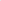 При невнесении родительской платы в сроки, предусмотренные договором, руководитель образовательной организации обязан письменно уведомить родителей (законных представителей) о необходимости погашения задолженности в двухнедельный срок. При непогашении задолженности образовательная организация вправе взыскать ее в судебном порядке.2.2.8. Родительская плата может вноситься за счет средств материнского (семейного) капитала в соответствии с Правилами направления средств (части средств) материнского (семейного) капитала на получение образования ребенком (детьми) и осуществление иных связанных с образованием ребенка (детей) расходов, утвержденных постановлением Правительства Российской Федерации от 24.12.2007 № 926 и постановлением мэрии города Новосибирска от 24.03.2020 года № 1032 пункт 3.8.2.2.9. Размер родительской платы определяется дифференцированно, в зависимости от возрастной категории обучающихся.  Размер родительской платы устанавливается постановлением мэрии города Новосибирска не чаще одного раза в год с учетом динамики базовой инфляции в Новосибирской области (базового индекса потребительских цен).Вносить ежемесячную плату за присмотр и уход за ребенком в Организации в сумме 120,0 (сто двадцать) рублей за 1 день пребывания ребёнком в Организации, установленной учредителем Организации.Родительская плата вносится родителями (законными представителями) ежемесячно в порядке и сроки, предусмотренные договором, на расчетный (лицевой) счет образовательной организации, указанный в договоре - в срок до 10 числа текущего месяца   При невнесении родительской платы в сроки, предусмотренные договором, руководитель образовательной организации обязан письменно уведомить родителей (законных представителей) о необходимости погашения задолженности в двухнедельный срок. 2.2.10.	Лично передавать и забирать ребенка у воспитателя, не передавать ребенка лицам, не достигшим 18 летнего возраста. Осуществлять передачу другим лицам только на основании письменного заявления.2.2.11.	Выполнять рекомендации педагогических и медицинских работников Организации.2.2.12.	Ежедневно	при передаче ребенка в Организацию информировать воспитателя группы или ст. медицинскую сестру о состоянии здоровья воспитанника.2.2.13.	Взаимодействовать с Организацией по всем направлениям воспитания, обучения Воспитанника, оказывать посильную помощь в развитии Организация, участвовать в решении вопросов укрепления материально-технической базы и благоустройства территории и ремонта Организации.2.2.14.	Соблюдать режим дня дома, выполнять все рекомендации воспитателя, учителя- логопеда, учителя-дефектолога, медсестры и специалистов Организации.2.2.15.	В случае изменения: фамилии, имени, отчества или места регистрации ребенка, а также места работы, фамилии, паспортных данных, места регистрации, телефонов родителей или лиц их заменяющих, письменно информировать об этом ОУ в течение 10 дней, следующих за днем наступления указанных изменений.2.2.16.	Информировать Организацию о заболевании ребенка по телефону: 211-37-33 или 211-35-56, в первый день болезни, об отсутствии по иным причинам, необходимо информировать воспитателя (путем написания заявления) не менее чем за 1 день до даты отсутствия. О выходе ребенка в Организацию необходимо проинформировать старшую медицинскую сестру, не позднее 12 часов дня предшествующего дню выхода. При отсутствии ребенка более 5 дней прием в Организацию осуществляется старшей медицинской сестрой Организации на основании медицинской справки от врача-педиатра с указанием диагноза, длительности заболевания, проведенного лечения, сведений об отсутствии контакта с инфекционными больными. При отсутствии данной справки ребенок не допускается в ОУ.2.2.17. Родительская плата не взимается с родителей (законных представителей) детей штатных работников образовательных организаций, детей-инвалидов, детей-сирот, детей, оставшихся без попечения родителей, детей с туберкулезной интоксикацией, детей с ограниченными возможностями здоровья, имеющих недостатки в физическом и (или) психологическом развитии, подтвержденные психолого-медико-педагогической комиссией и препятствующие получению образования без создания специальных условий.Снижение размера родительской платы предоставляется малоимущим семья, родителям, имеющим трех и более несовершеннолетних детей.2.2.18.	При наличии льготы по оплате, взимаемой с родителей (законных представителей) за присмотр и уход за воспитанника (далее - родительская оплата), представлять документы, подтверждающий данное право.2.2.19. В соответствии с утвержденными правилами приема на обучение по образовательным программам в муниципальное казенное дошкольное образовательное учреждение г. Новосибирска «Детский сад № 468», перед началом посещения образовательной организации воспитанником предоставить в медицинский блок образовательной организации медицинскую карту воспитанника по форме № 026/у.2.2.20. Для допуска к посещению образовательной организации воспитанника, туберкулинодиагностика которому не проводилась, предоставить медицинскому работнику заключение врача-фтизиатра об отсутствии у ребенка заболевания туберкулезом (основание - абз. 2 п. 823 СанПиН 3.3686-21).2.2.21. Для допуска к посещению образовательной организации воспитанника, направленного на консультацию в медицинскую противотуберкулезную организацию в связи с измененной реакцией на туберкулиновую пробу, в течение 1 месяца с момента постановки пробы Манту предоставить медицинскому работнику заключение врача-фтизиатра об отсутствии заболевания туберкулезом (основание - абз. 1 п. 823 СанПиН 3.3686-21).3.	ОРГАНИЗАЦИЯ ИМЕЕТ ПРАВО:3.1.	Самостоятельно утверждать расписание и форму занятий с учетом СанПиН "Санитарно-эпидемиологические требования к устройству, содержанию и организации режима работы в дошкольных организациях».3.2.	Отчислить Воспитанника из Организации при наличии медицинского заключения о состоянии здоровья ребенка, препятствующего его дальнейшему пребыванию в Организации.3.3.	Отчислить Воспитанника из учреждения в случае невыхода его более 1 месяца при отсутствии уважительных причин.3.4.	Организация имеет иные права, предусмотренные законодательством РФ, Новосибирской области, муниципальными правовыми актами города Новосибирска, Уставом и локальными актами Организации.3.5.	Вносить предложения по совершенствованию воспитания Воспитанника в семье.3.6.	Ставить вопрос перед комиссией по делам несовершеннолетних и защите их прав города Новосибирска, органом опеки и попечительства, и другими социальными институтами образования, о применении мер воздействия к родителям (законным представителям) при их ненадлежащем соблюдении прав ребенка, уклонении от выполнения обязанностей по воспитанию ребенка. Отказ Родителей (законных представителей), без уважительных причин взять Воспитанника из Организации, другого грубого, жестокого небрежного обращения Родителя (законного представителя) с ним; непосредственной угрозе жизни и здоровью Воспитанника, в соответствии с Конвенцией о правах ребенка и другими законодательными актами РФ.3.7.	Информировать орган опеки и попечительства о жестоком обращении с Воспитанником.3.8.	Организация имеет право на закрытие в летний период с целью проведения ремонтных работ по согласованию с управлением образования. Сроки закрытия от 30 до 45 рабочих дней.3.9.	Переводить ребенка в другие группы в следующих случаях:при уменьшении количества детей в группах; на время карантина; на время ремонта;в летний период;в период каникул;в актированные дни.3.10.	Рекомендовать Родителю посетить психолого-медико-педагогическую комиссию с целью определения необходимости оказания квалифицированной коррекционной помощи ребенку, а при необходимости и профиля Организации, соответствующего состоянию развития и здоровья ребенка, для его дальнейшего пребывания в Организации3.11.	Расторгнуть настоящий Договор досрочно при систематическом невыполнении Родителем своих обязательств по пунктам 2.2, уведомив Родителя об этом за 5 дней.3.12. Разобщать воспитанника, не имеющего сведений об иммунизации против полиомиелита, не привитого против полиомиелита или получившего менее 3 доз полиомиелитной вакцины, с детьми, привитыми вакциной ОПВ в течение последних 60 календарных дней, на срок 60 календарных дней с момента получения детьми последней прививки ОПВ путем временного перевода не привитого против полиомиелита ребенка в группу/класс/отряд, где нет детей, привитых ОПВ в течение последних 60 календарных дней. Отстранять не привитого против полиомиелита ребенка от посещения образовательной организации в случае невозможности перевода в другую группу по объективным причинам (отсутствие принципа групповой изоляции в организации, осуществляющей образовательную деятельность; проведение совместных мероприятий в музыкальном, актовом, спортивном залах; наличие иммунизированных против полиомиелита ОПВ в течение последних 60 календарных дней, по всем группам) (основание -  п.п. 2513, 2516 СанПиН 3.3686-21).3.13. Не допускать в образовательную организацию детей, направленных на консультацию в медицинскую противотуберкулезную организацию в связи с измененной реакцией на туберкулиновую пробу, родители или законные представители которых не представили в течение 1 месяца с момента постановки пробы Манту заключение фтизиатра об отсутствии заболевания туберкулезом, детей, которым не проводилась туберкулинодиагностика в установленные санитарным законодательством сроки, при непредоставлении заключения фтизиатра об отсутствии заболевания туберкулезом  (основание -  п.п. 822, 823 СанПиН 3.3686-21)4. РОДИТЕЛЬ ИМЕЕТ ПРАВО:4.1.	Знакомиться с Уставом и лицензией на право заниматься образовательной деятельностью, с программой обучения и локальными актами Организации.4.2.	Находиться с ребенком (по согласованию с Администрацией) в период адаптации в течение 10 дней, при наличии медицинской книжки.4.3.	Заслушивать отчеты заведующего Организация и педагогов о работе с Воспитанниками в группе.4.4.	Получать информацию о планируемом обследовании Воспитанника, давать согласие или отказаться от проведения их, присутствовать при обследовании (психолого-медико-педагогической комиссией) Воспитанника, получать консультацию, рекомендации по результатам проведенного обследования Воспитанника.4.5.	Принимать участие в управлении Организации, в форме определенной Уставом организации.4.6.	Расторгнуть настоящий Договор досрочно в одностороннем порядке при условии уведомления об этом Организацию за 5 дней.4.7.	При наличии льготы по оплате, взимаемой с Родителей (законных представителей) за присмотр и уход за воспитанника (далее - родительская оплата), представлять документы, подтверждающий данное право.4.8.	Компенсационная часть платы за содержание ребёнка в образовательной Организации составляет: 67 рублей 50 копеек (шестьдесят семь рублей пятьдесят копеек) в день – на одного ребенка, посещающего группу раннего возраста (до 3-х лет); 81 рубль 50 копеек (восемьдесят один рубль пятьдесят копеек) в день – на одного ребенка, посещающего группу дошкольного возраста (старше 3-х лет) для малоимущих семей и для родителей, имеющих трех и более несовершеннолетних детей (Постановление мэрии города Новосибирска от 21.12.2022 № 4637).Расчёт компенсации производится исходя из установленного законодательством размера компенсации части родительской платы, фактически взимаемой за содержание первого, второго, третьего и последующего ребёнка (детей) в семье, посещающего образовательную Организацию. Выплата компенсации производится путём перечисления денежных средств на счёт родителя (законного представителя), открытого в кредитно-финансовом учреждении.Выплата компенсации осуществляется ежеквартально не позднее месяца, следующего за месяцем, в котором внесена родительская плата за содержание ребёнка, посещающего образовательную Организацию.В случае наступления обстоятельств, влияющих на изменение размера компенсации, прекращение её выплаты (смерть, лишение родительских прав родителя прекращение опеки (попечительства) и др.), родитель (законный представитель) или второй родитель обязан известить Организацию не позднее чем в месячный срок с даты возникновения соответствующих обстоятельств и представить соответствующие документы.5. ОТВЕТСТВЕННОСТЬ СТОРОН5.1.	Организация несет установленную законом ответственность за:5.1.1.	Качество образовательного процесса.5.1.2.	Соблюдение норм безопасности и санитарно-гигиенических норм.5.1.3.	Организация не несет ответственности за невыполнение обязательств по настоящему Договору по вине сторонних организаций и в связи с форс-мажорными обстоятельствами (отсутствие питьевой воды, экстремальные погодные условия и т. п.).5.1.4.	Организация не несет ответственность за ущерб, причиненный здоровью ребенка, в случае если данный вред возник не по вине Организации при осуществлении надзора.5.2.	Родители (законные представители) несут ответственность за:5.2.1.	причинение ребенком ущерба имуществу Организации и (или) других воспитанников, здоровью воспитанников Организации, в случае если данный вред возник получил не по вине Организации при осуществлении надзора. Размер ущерба и сроки его возмещения определяются по соглашению сторон, либо решением суда.5.2.2.	воспитание и обучение своих детей, согласно Конвенции о правах ребенка и Семейного кодекса РФ.5.2.3.	невнесение либо несвоевременное внесение родительской оплаты за содержание в порядке и на условиях, предусмотренных законодательством.5.3.	Все споры по настоящему договору решаются в установленном законом порядке.6. ПРОЧИЕ УСЛОВИЯ6.1.	Договор действует с момента его подписания и действует _________, если одна из сторон не заявляет о его расторжении.6.2.	Изменения и дополнения к настоящему Договору оформляются письменно, в форме приложения к нему.6.3.	Стороны несут ответственность за неисполнение или ненадлежащее исполнение обязательств настоящего Договора в соответствии с законодательством. В случаях, не урегулированных настоящим договором, стороны руководствуются законодательством РФ.6.4.	Договор, может быть, расторгнут до окончания срока своего действия в одностороннем порядке Организацией при наличии медицинского заключения о состоянии здоровья ребенка, препятствующего его дальнейшему пребыванию в Организации, и в случаях, предусмотренных законодательством РФ и настоящим договором.6.5.	Договор составлен в двух экземплярах: один храниться в Организации, другой у Родителя (законного представителя)6.6.	С Уставом, лицензией, локальными актами Учреждения ознакомлен:Подпись родителя (законного представителя)_________________________________МБДОУ д/с № 468                                                                                                                МПи.о.заведующего_________________________Ф.И.О. родителя:_______________________Домашний адрес: ______________________Паспорт № ____________________________Кем выдан, дата ________________________Телефон дом:__________________________Сот: __________________________________